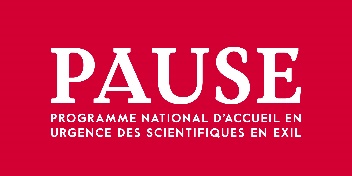 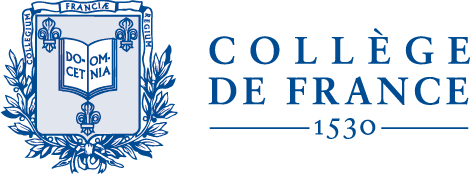 FORMULAIRE DE PREMIERE CANDIDATURESCIENTIFIQUESEtablissement d’accueilNom de l’établissement :Type d’établissement : Numéro de Siret : Rue 1 :Rue 2 :Rue 3 :Code Postal :Ville :Direction de l’établissementCivilité : Prénom :Nom : Fonction : Email : Téléphone : Référent administratifCivilité : Prénom :Nom : Fonction : Email : Téléphone : Référent scientifiqueCivilité : Prénom :Nom : Fonction : Email : Téléphone : CandidatEtat civilCivilité : Prénom :Nom : Fonction : Email : Téléphone : Nationalité : Date de naissance :Âge : Le candidat est-il accompagné de son/sa conjoint(e) ? Le candidat a-t-il des enfants ?Combien ?Combien à charge ?Le candidat est-il en possession d’un passeport valide ?Numéro de passeport : Date d’obtention du passeport :Date d’expiration du passeport : Situation administrativeLocalisation actuelle : Date d’arrivée en France : Date prévue d’arrivée en France : Date de départ du pays d’origine : Le candidat est-il titulaire d’un titre de séjour ? Type de titre de séjour : Numéro de titre de séjour : Date d’obtention du titre de séjour : Date d’expiration du titre de séjour : Le candidat a-t-il obtenu l’asile ?Situation d’urgence du candidatQuel est le type de menace qui pèse sur le candidat ?Quels sont les faits et les événements qui justifient le caractère d’urgence dans laquelle se trouve le candidat ?Profil scientifiqueDomaine scientifique :Sous-domaine scientifique : Discipline : Spécialité(s) : Statut scientifique dans le pays d’origine : Langue maternelle du candidat : Le candidat parle-t-il français ?Niveau de français : Le candidat parle-t-il anglais ?Niveau d’anglais :Autre langues de travail : Catégorie de financement : (en fonction de la réponse, les questions catégorie 1 ou catégorie 2&3 s’affichent)Doctorant (catégorie 1)Depuis quand le candidat est-il inscrit en thèse ? Année à laquelle le candidat compte achever sa thèse : Civilité du directeur de thèse :Nom du directeur de thèse :Prénom du directeur de thèse :Fonction du directeur de thèse :Email du directeur de thèse : S’agit-il d’une thèse en co-tutelle ?Si » oui », s’affiche :Etablissement de co-tutelle : S’agit-il d’une thèse en co-direction ?Si « oui », s’affiche :Civilité du co-directeur de thèse :Nom du co-directeur de thèse :Prénom du co-directeur de thèse :Fonction du co-directeur de thèse :Email du co-directeur de thèse : Intitulé de la thèse :Ecole doctorale : Résumé du parcours scientifique : Chercheur & Enseignant-chercheur (catégories 2 & 3)Titre de la thèse : Année de soutenance :Résumé des travaux de thèse :Ecole doctorale : Résumé du parcours scientifique : Projet d’accueilComposante de rattachement (UFR, département, école, institut,..) : Nom du laboratoire : Adresse de la structure d’accueil : Complément d’adresse :Code postal :Ville : Type de contrat : Durée du contrat : Date prévisionnelle de prise de fonctions : Quelles seront les responsabilités de recherche et/ou d’enseignement du candidat au sein de l’établissement ?Quel est le projet professionnel du candidat ?Présentation du projet d’accompagnement à l’insertion socio-professionnelle : Votre établissement va-t-il mettre en contact le candidat avec un centre Euraxess/Acc&s ?Coût total estimé de l’accueil :Montant du financement apporté par l’établissement : Montant du financement sollicité à PAUSE :Le candidat a-t-il par le passé ou est actuellement soutenu par un autre programme de soutien aux scientifiques en danger ? Si oui, précisez :